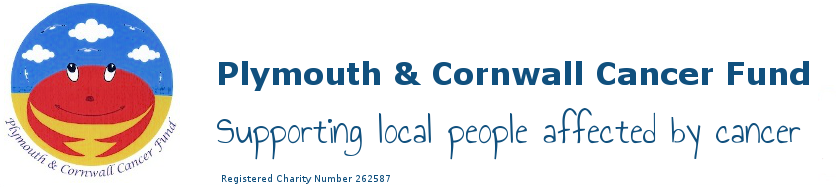 Register of Systems(Includes Archiving policy)Approval Date: 26th June 2018 (Committee Meeting Minute No 1439)Review Date: June 2021SystemStorage detailsWhere(See also PCCF Risk Policy)Archiving/Removal(See also PCCF Risk Policy)Information on Applicants for grants Electronic copyemails Hard copyAdmin Office ComputerAdmin Office Storage Application information & outcome to be kept for 7 years (2yrs in Admin Office and further 5yrs in secure storage facilityEmployee InformationHard copyElectronic copyemailsAdmin Office – Admin Office ComputerPersonal data to be kept for duration and 7 years from the end of tenureVolunteer InformationHard copyElectronic copyemailsAdmin Office –Admin Office ComputerPersonal data to be kept for duration and 7 years from the end of tenureTrustee informationHard copyElectronic copyemailsAdmin Office Storage  Admin Office ComputerPersonal data to be kept for duration and 7 years from the end of tenureFundraising Information eg Just Giving, Potential Supporter list Hard copyElectronic copyEmailsFundraiser Office Fundraiser Computer/laptopContact details of supporters Reviewed 3 yearly 